DEPARTMENT OF INFORMATION TECHNOLOGY::VRSEC REPORT ON ACTIVE LEARNING METHOD                                      17IT3308 – OBJECT ORIENTED PROGRAMMINGA.Y. 2020-21CROSSWORD PUZZLEName of the Topics: Target Audience: Students of II/IV B.Tech I Semester Date of activity conducted: 10-02-2021(Section A& B) No. of students participated : 110Name of the Faculty: Y.Kalyan Chakravarti, Assistant ProfessorT.LakshmiSurekha,AssistanProfessor Objective of the activity:Understand the concepts of Object Oriented Programming.To prepare the students for short answer questions.To make the students attain good marks in external exam.To make the students think logicallyIntroduction:A crossword is a type of word puzzle which is usually a square or rectangular grid with white and black squares. The goal is to fill the white squares with letters, forming words or phrases, by solving clues, which lead to the answers. In languages that are written left-to-right, the answer words and phrases are placed in the grid from left to right ("across") and from top to bottom ("down").Crossword RulesThe pattern of black-and-white squares must be symmetrical. ...Do not use too many black squares.Do not use unkeyed letters (letters that appear in only one word across or down).Do not use two-letter words.The grid must have all-over interlock.Long theme entries must be symmetrically placed.Execution Plan:List of questions are prepared for implementing crossword puzzle.Print copy is prepared with square or rectangular grid with white and black squares.Dissemination of hard copies to students - 5 mts.Puzzle Problem solving : 10 mtsCollecting the filled copies and Course coordinator summary : 5 mtsExpected Outcomes:The students can be able toUnderstand the concepts and terminology of Object Oriented ProgrammingApply the concepts and definitions learned during semester end examination.Improvement in academic performance.A Snapshot of cross word puzzle implemented by a student is show below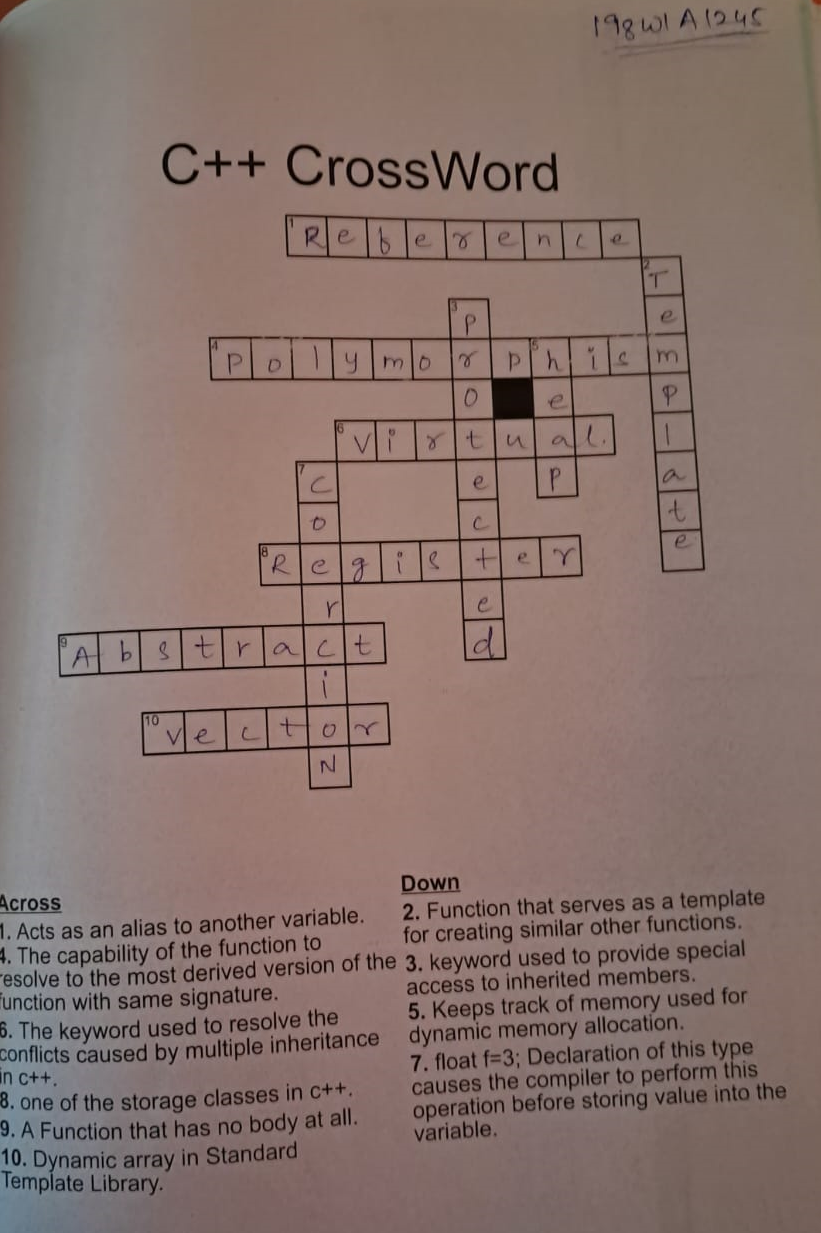 